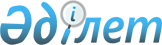 О внесении изменений в некоторые решения Правительства Республики Казахстан
					
			Утративший силу
			
			
		
					Постановление Правительства Республики Казахстан от 29 апреля 2011 года № 465. Утратило силу постановлением Правительства Республики Казахстан от 15 сентября 2017 года № 560
      Сноска. Утратило силу постановлением Правительства РК от 15.09.2017 № 560.
      В связи с переименованием акционерного общества "Реабилитационный фонд" Правительство Республики Казахстан ПОСТАНОВЛЯЕТ:
      1. Утвердить прилагаемые изменения, которые вносятся в некоторые решения Правительства Республики Казахстан.
      2. Настоящее постановление вводится в действие со дня подписания. Изменения, которые вносятся в некоторые решения Правительства
Республики Казахстан
      1. В  постановлении Правительства Республики Казахстан от 12 апреля 1999 года № 405 "О видах государственной собственности на государственные пакеты акций и государственные доли участия в организациях" (САПП Республики Казахстан, 1999 г., № 13, ст. 124):
      в  Перечне акционерных обществ и хозяйственных товариществ, государственные пакеты акций и доли которых отнесены к республиканской собственности, утвержденном указанным постановлением:
      в разделе "г. Астана":
      строку, порядковый номер 21-15, изложить в следующей редакции:
      "21-15 АО "Компания по реабилитации и управлению активами".
      2. В  постановлении Правительства Республики Казахстан от 27 мая 1999 года № 659 "О передаче прав по владению и пользованию государственными пакетами акций и государственными долями в организациях, находящихся в республиканской собственности":
      в  перечне государственных пакетов акций и государственных долей участия в организациях республиканской собственности, права владения и пользования которыми передается отраслевым министерствам и иным государственным органам, утвержденном указанным постановлением:
      в разделе "Министерству финансов Республики Казахстан":
      строку, порядковый номер 217-2, изложить в следующей редакции:
      "217-2 АО "Компания по реабилитации и управлению активами".
      3. В  постановлении Правительства Республики Казахстан от 21 июня 1999 года № 813 "О создании Межведомственной комиссии по возврату и реструктуризации кредитов, выданных из республиканского бюджета, а также средств, отвлеченных из республиканского бюджета в рамках гарантированных государством займов":
      в  составе Межведомственной комиссии по возврату и реструктуризации кредитов, выданных из республиканского бюджета, а также средств, отвлеченных из республиканского бюджета в рамках гарантированных государством займов, утвержденном указанным постановлением:
      в строке:
            "Кузембаева             президент акционерного общества
            Маржан Бопаевна         "Реабилитационный фонд"
      слова "Реабилитационный фонд" заменить словами "Компания по реабилитации и управлению активами".
      4. В  постановлении Правительства Республики Казахстан от 19 августа 2002 года № 923 "О некоторых вопросах гарантированных государством займов, привлеченных открытым акционерным обществом "Совместное казахстанско-турецкое предприятие "Отель Астана":
      в пункте 1:
      в абзаце первом слова "закрытым акционерным обществом "Реабилитационный фонд" (далее - ЗАО "Реабилитационный фонд")" заменить словами "акционерным обществом "Компания по реабилитации и управлению активами" "(далее - АО "Компания по реабилитации и управлению активами")";
      в абзаце восьмом слова "ЗАО "Реабилитационный фонд" заменить словами "АО "Компания по реабилитации и управлению активами".
      5. В  постановлении Правительства Республики Казахстан от 3 сентября 2002 года № 969 "Об обслуживании гарантированных государством займов, привлеченных Департаментом уголовно-исполнительной системы Министерства внутренних дел Республики Казахстан":
      в пункте 2:
      в абзаце первом слова "закрытым акционерным обществом "Реабилитационный фонд" (далее - ЗАО "Реабилитационный фонд")" заменить словами "акционерным обществом "Компания по реабилитации и управлению активами" "(далее - АО "Компания по реабилитации и управлению активами")";
      в абзаце четвертом слова "ЗАО "Реабилитационный фонд" заменить словами "АО "Компания по реабилитации и управлению активами".
      6. В  постановлении Правительства Республики Казахстан от 18 декабря 2003 года № 1267 "О некоторых вопросах деятельности открытого акционерного общества "Эксимбанк Казахстан" и закрытого акционерного общества "Реабилитационный фонд" (САПП Республики Казахстан, 2003 г., № 46, ст. 522):
      в заголовке слова "закрытого акционерного общества "Реабилитационный фонд" заменить словами "акционерного общества "Компания по реабилитации и управлению активами";
      по тексту слова "Фонда", "Фонду", "Фондом" заменить словами "Компании", "Компанией" соответственно;
      в приложении 1 и 2 к указанному постановлению слова "Фонду" заметить словами "Компании".
      7. В  постановлении Правительства Республики Казахстан от 14 декабря 2004 года № 1316 "О некоторых вопросах акционерного общества "Реабилитационный фонд":
      в заголовке слова "Реабилитационный фонд" заменить словами "Компания по реабилитации и управлению активами";
      в  пункте 1 слова "Реабилитационный фонд" (далее - Фонд)" заменить словами "Компания по реабилитации и управлению активами" (далее - Компания)";
      в пунктах 2, 3 слова "Фондом", "Фонду" заменить словами "Компанией", "Компании" соответственно.
      8. В  постановлении Правительства Республики Казахстан от 20 февраля 2007 года № 128 "О переводе долга по кредиту, выданному крестьянскому хозяйству "Карлыгаш" в рамках займа Международного Банка Реконструкции и Развития по проекту усовершенствования ирригационной и дренажной систем" (САПП Республики Казахстан, 2007 г., № 4, ст. 59):
      в  пункте 2 слова "Реабилитационный фонд" заменить словами "Компания по реабилитации и управлению активами".
      9. Утратил силу постановлением Правительства РК от 28.08.2015  № 683 (вводится в действие со дня его подписания и подлежит официальному опубликованию).


      10. В  постановлении Правительства Республики Казахстан от 24 апреля 2008 года № 387 "О некоторых вопросах Министерства финансов Республики Казахстан" (САПП Республики Казахстан, 2008 г., № 22, ст. 205):
      в  Перечне организаций, находящихся в ведении Министерства финансов Республики Казахстан, утвержденном указанным постановлением:
      слова "Реабилитационный фонд" заменить словами "Компания по реабилитации и управлению активами".
      11. Утратил силу постановлением Правительства РК от 19.03.2012  № 340 (вводится в действие со дня первого официального опубликования).


      12. В  постановлении Правительства Республики Казахстан от 30 декабря 2009 года № 2278 "О некоторых вопросах акционерного общества "Реабилитационный фонд":
      в заголовке слова "Реабилитационный фонд" заменить словами "Компания по реабилитации и управлению активами";
      в  пункте 1 слова "Реабилитационный фонд" (далее - Фонд)" заменить словами "Компания по реабилитации и управлению активами".
      13. Утратил силу постановлением Правительства РК от 14.06.2014  № 658.


					© 2012. РГП на ПХВ «Институт законодательства и правовой информации Республики Казахстан» Министерства юстиции Республики Казахстан
				
Премьер-Министр
Республики Казахстан
К. МасимовУтверждены
постановлением Правительства
Республики Казахстан
от 29 апреля 2011 года № 465